第3５回富山県高等学校文化祭◆第6６回富山県高等学校演劇研究発表大会◆（令和5年10月28日（土）～10月29日（日）　富山県教育文化会館）○上演１校目：呉羽高校『熱帯ライブラリー』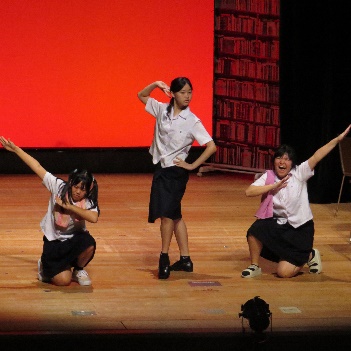 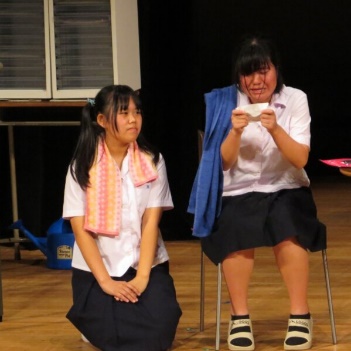 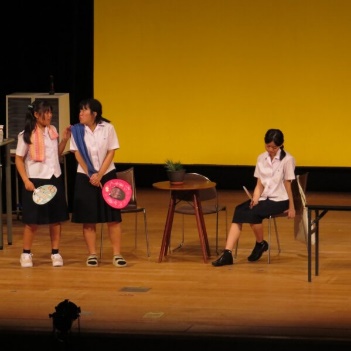 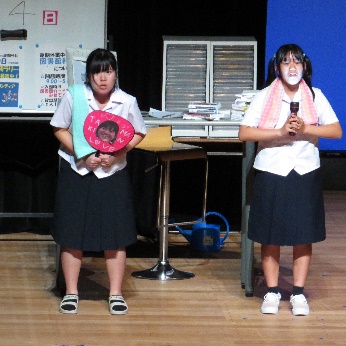 ○上演２校目：南砺福野高校『死神』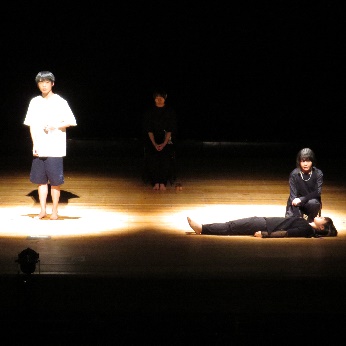 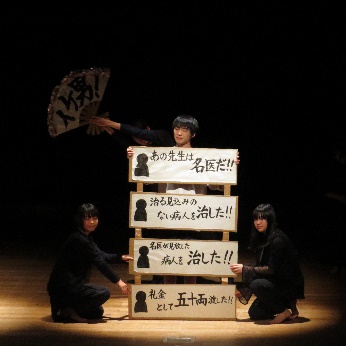 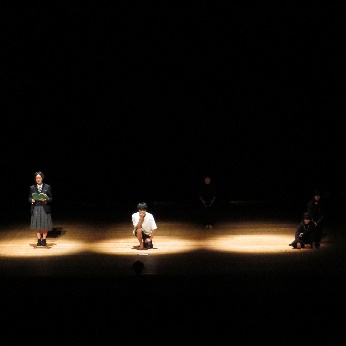 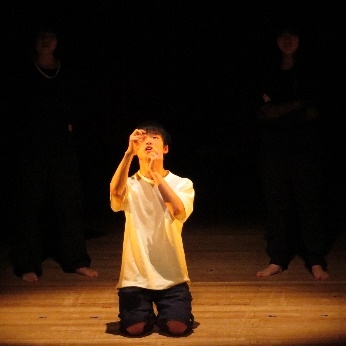 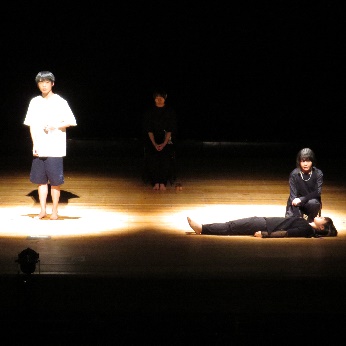 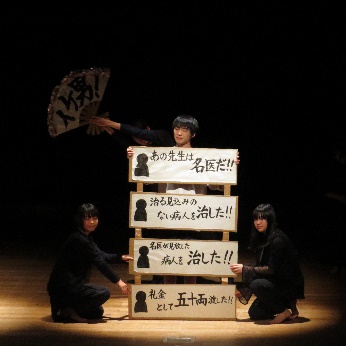 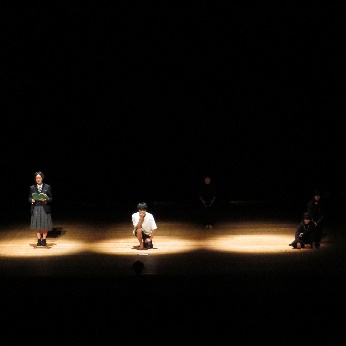 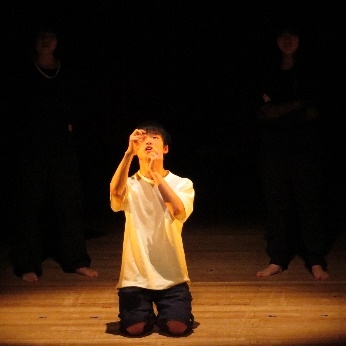 ○上演３校目：富山第一高校『P.S.ぼくらのクラスは』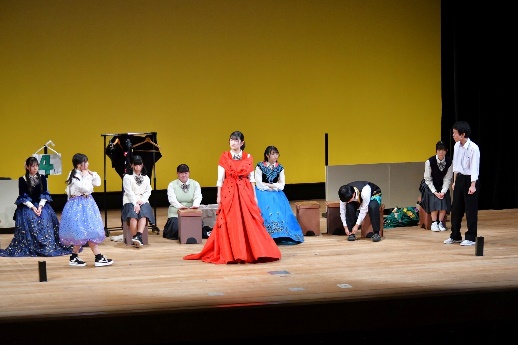 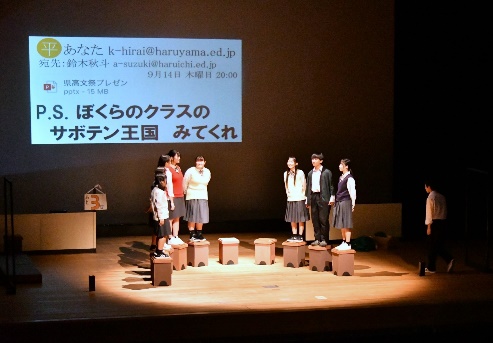 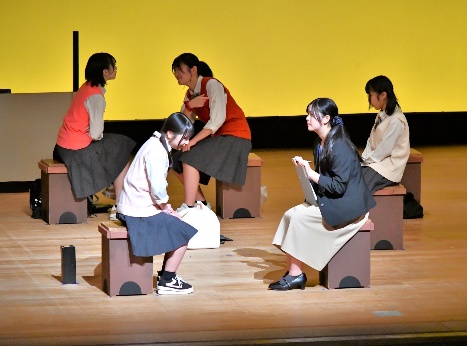 ○上演４校目：高岡工芸高校『りんごの木の下で』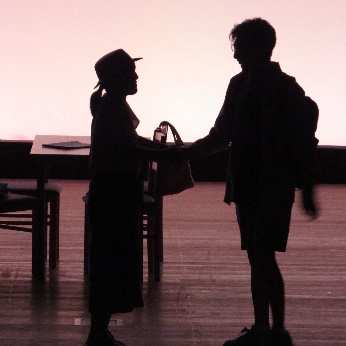 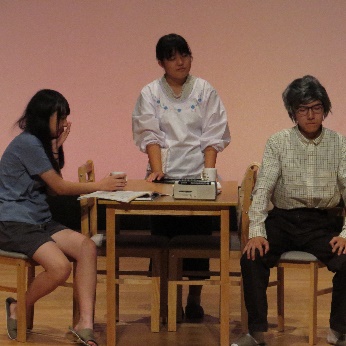 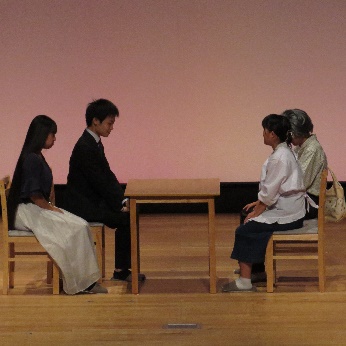 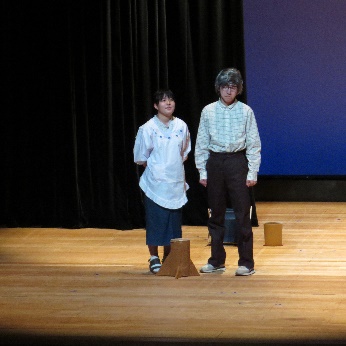 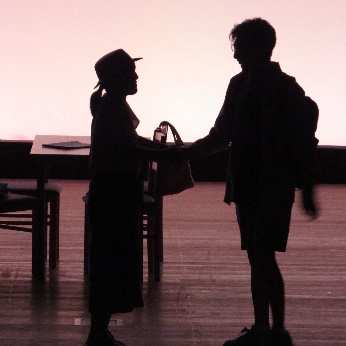 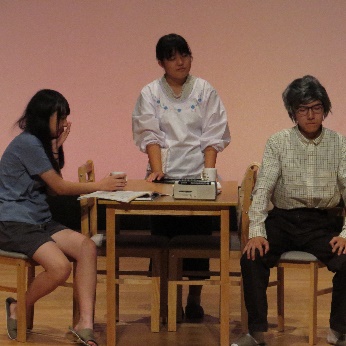 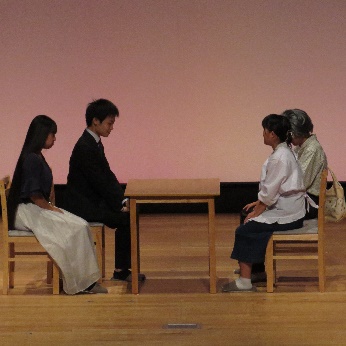 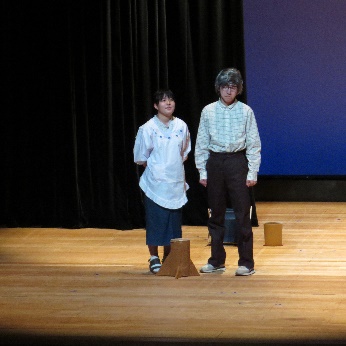 ○上演５校目：富山東高校『＞link＜』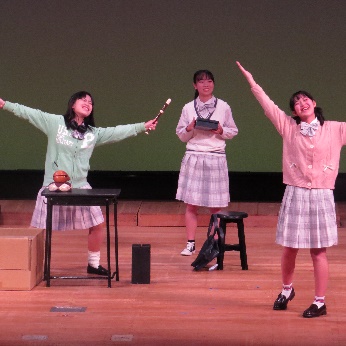 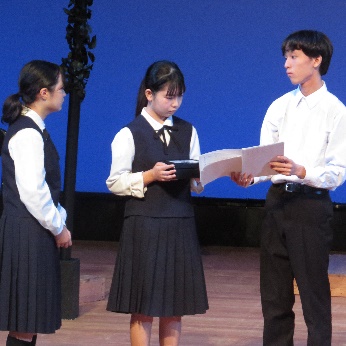 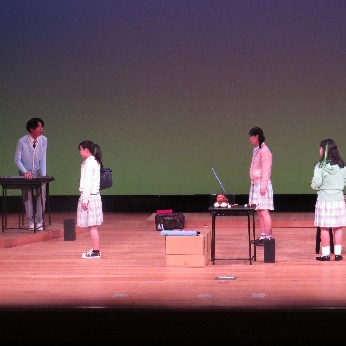 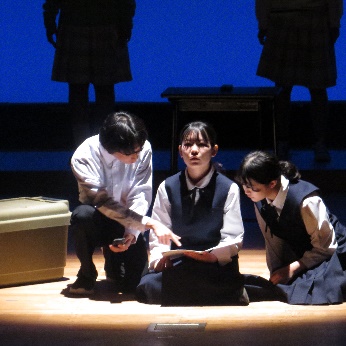 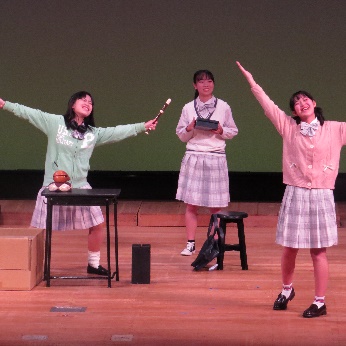 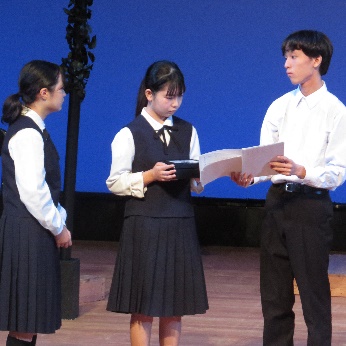 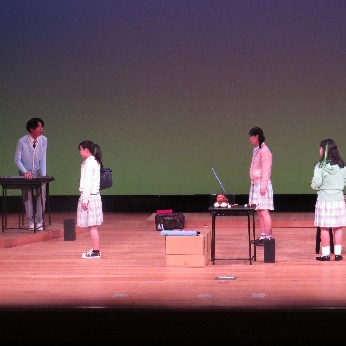 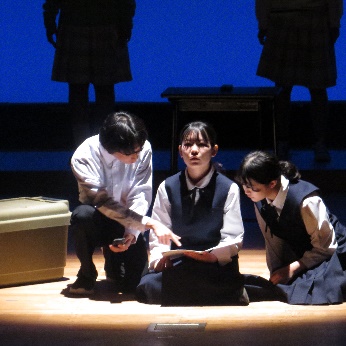 ○上演６校目：砺波高校『ヒトリゲキ』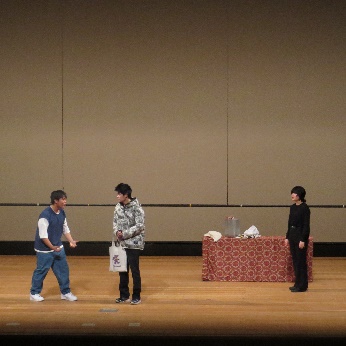 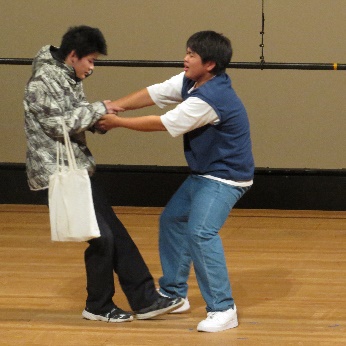 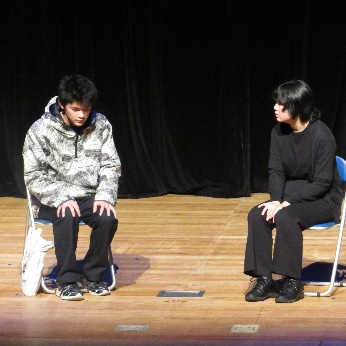 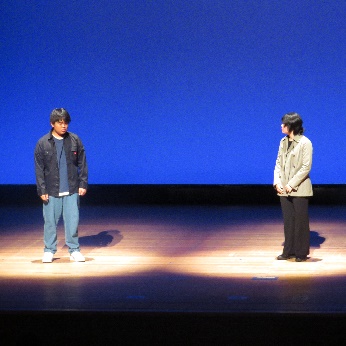 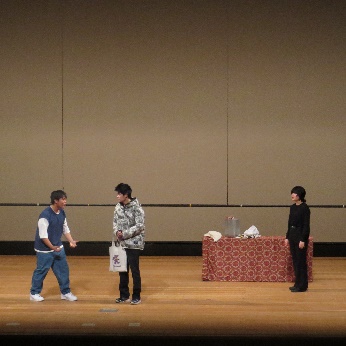 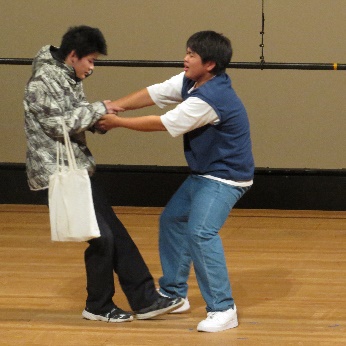 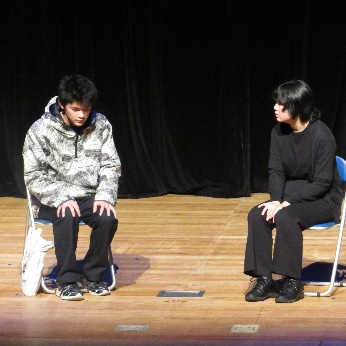 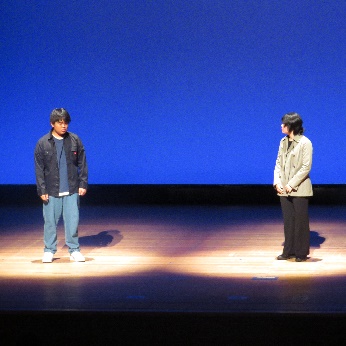 ○上演７校目：富山中部高校『隣人のサムライ』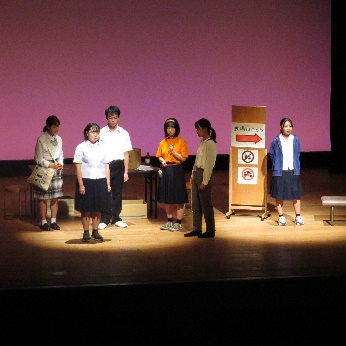 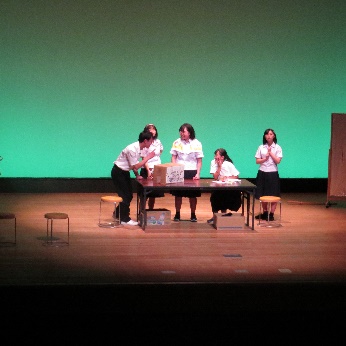 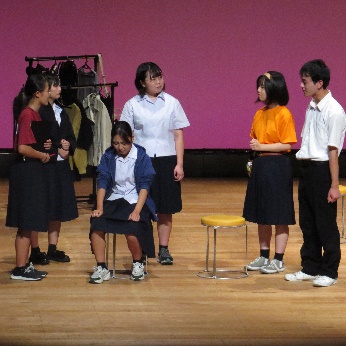 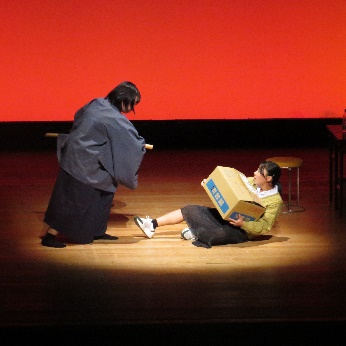 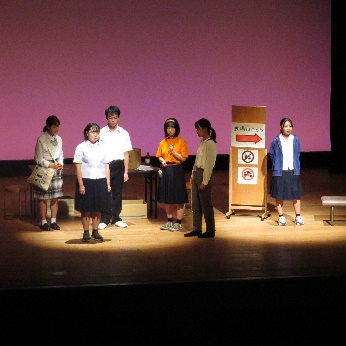 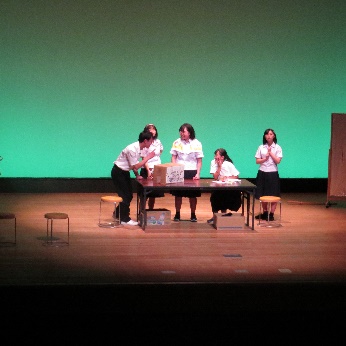 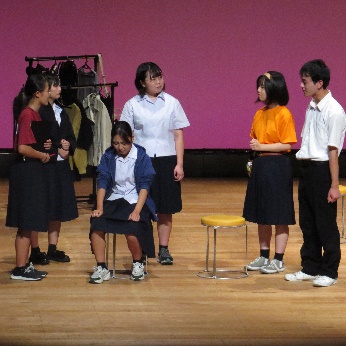 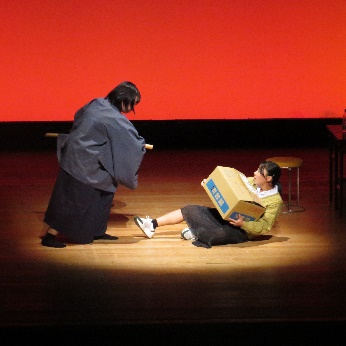 □□□生徒実行委員会（4年ぶりに本格的に活動）□□□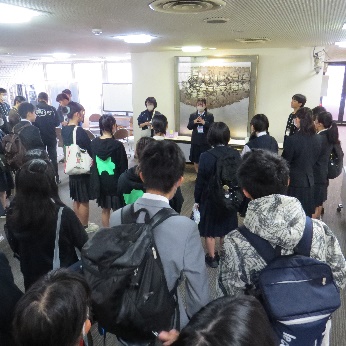 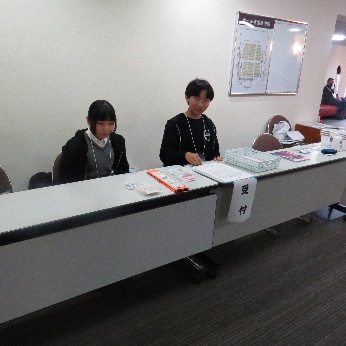 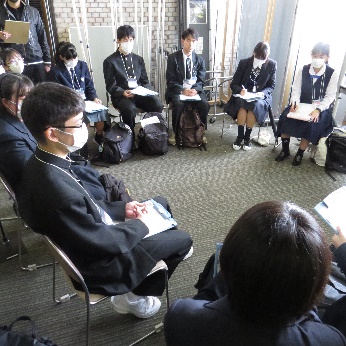 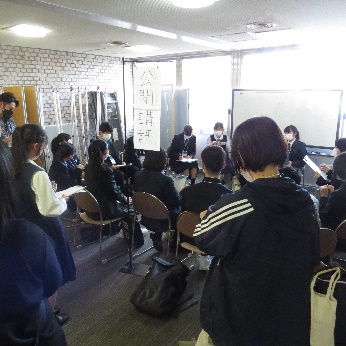 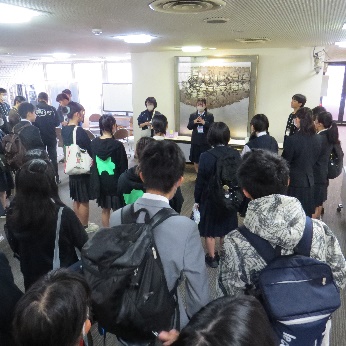 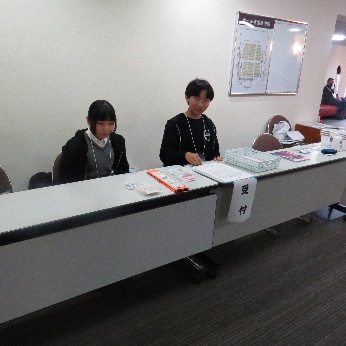 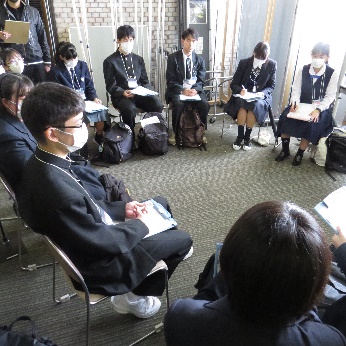 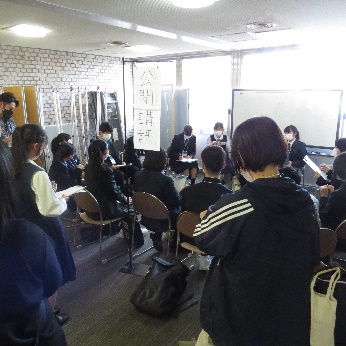 朝の打合せ　　　　　　　　　受付・会場係　　　　　　　生徒講評委員会は作品毎に公開講評を実施